Expediente Nº:2023003225ESN-FS2023001287-//AYUNTAMIENTOdeLOS LLANOS DE ARIDANEN.R.E.L. 01380244_________LA PALMAMiriam Pérez Afonso, Secretaria General del Ayuntamiento de Los Llanos de Aridane,provincia de S/C de Tenerife.CERTIFICO: Que la Alcaldesa - Presidenta de este Ayuntamiento, María NoeliaGarcía Leal, el día 10 de abril de 2023 ha dictado la resolución Nº 2023001174 quea continuación se transcribe:""DERECTIFICACIÓN DE LA OFERTA DE EMPLEO PÚBLICO PARA EL EJERCICIO 2022(ESTABILIZACIÓN).Visto que mediante Resolución de la Alcaldía Nº 2012 de 13 de mayo de 2022 seacordó aprobar la Oferta de Empleo Público Extraordinaria de Estabilización delEmpleo Temporal en el Ayuntamiento de Los Llanos de Aridane.Visto que mediante Resolución de la Alcaldía Nº 2263 de 26 de mayo de 2022 seacordó aprobar la rectificación de la Oferta de Empleo Público Extraordinaria deEstabilización del Empleo Temporal en el Ayuntamiento de Los Llanos de Aridane,Visto que mediante Resolución de la Alcaldía Nº 999 de 27 de marzo de 2023 seacordó aprobar la rectificación de la Oferta de Empleo Público Extraordinaria deEstabilización del Empleo Temporal en el Ayuntamiento de Los Llanos de Aridane,CONSIDERANDO el artículo 109 de la Ley 39/2015, de 1 de octubre, delProcedimiento Administrativo Común de las Administraciones Públicas, en uso delas competencias que a esta Alcaldía atribuye el artículo 22.1.h) de la Ley7/1985, de 2 de abril, Reguladora de las Bases del Régimen Local, en lo queafecta a la aprobación de la OFERTA DE EMPLEO PÚBLICO, VENGO a decretar:Primero: Rectificar la Oferta de Empleo Público Extraordinaria deEstabilización del Empleo Temporal en el Ayuntamiento de Los Llanos de Aridane,conforme a lo siguiente:A) FUNCIONARIOS16 Auxiliares Administrativos, perteneciente al Subgrupo C/C2.1 Arquitecto Técnico, perteneciente al Subgrupo A/A2.4 Delineantes, perteneciente al Subgrupo C/C1.2 Psicólogos, perteneciente al Subgrupo A/A1.1 Pedadogo, perteneciente al Subgrupo A/A12 Técnicos Medios de Relaciones Laborales, perteneciente al SubgrupoA/A2.1 Técnico Medio en empresariales, perteneciente al Subgrupo A/A2.1 Técnico Medio Turismo, perteneciente al Subgrupo A/A2.1 Educador Familiar, perteneciente al Subgrupo A/A2.1 Director Escuela Infantil, perteneciente al Subgrupo A/A2.2 Psicopedagogos, perteneciente al Subgrupo A/A1.1 Agente de Empleo, perteneciente al Subgrupo A/A2.2 Administrativos, perteneciente al Subgrupo C/C1.1 Bibliotecario, perteneciente al Subgrupo A/A2.1 Conserje, perteneciente al Subgrupo E/AP.1 Agentes de Desarrollo Local, perteneciente al Subgrupo A/A1.2 Agentes Notificadores, perteneciente al Subgrupo C/C2.1 Licenciado en administración y dirección de empresas, pertenecienteal Subgrupo A/A1.Excmo. Ayuntamiento de Los Llanos de Aridane – CIF: P3802400F • Plaza de España S/N. C.P. 38760. Los Llanos de Aridane. La Palma • Tfno.: 922 460 111 • Fax.: 922 461 264www.aridane.org • eadmin.aridane.org • e-mail: informacion@aridane.orgFirmado por:MIRIAM PÉREZ AFONSO - Secretaria General Ver firmaMARÍA NOELIA GARCÍA LEAL - Alcaldesa-Presidenta Ver firmaFecha: 10-04-2023 13:56:50Fecha: 10-04-2023 14:03:38Nº expediente administrativo: 2023-003225 Código Seguro de Verificación (CSV): F430116C2A4C6A1F27185494AF72AE5AComprobación CSV: https://eadmin.aridane.org//publico/documento/F430116C2A4C6A1F27185494AF72AE5A .Fecha de sellado electrónico: 20-02-2024 11:56:22 Ver sello- 1/3 -Fecha de emisión de esta copia: 20-02-2024 11:56:22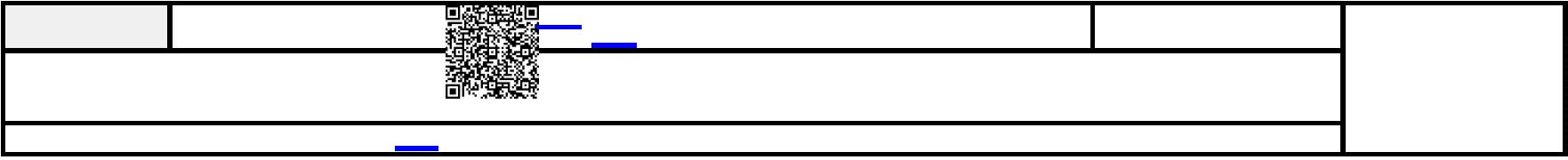 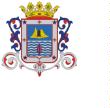 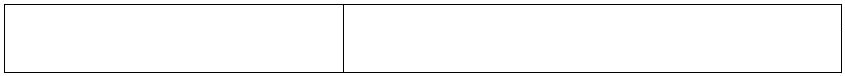 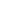 Expediente Nº:2023003225ESN-FS2023001287-//AYUNTAMIENTOdeLOS LLANOS DE ARIDANEN.R.E.L. 01380244_________LA PALMA4 Licenciados en derecho, perteneciente al Subgrupo A/A1.1 Arquitecto, perteneciente al Subgrupo A/A1.7 Trabajadores Sociales, perteneciente al Subgrupo A/A2.1 Técnico Superior de Cultura, perteneciente al Subgrupo A/A1.1 Educador Social, perteneciente al Subgrupo A/A2.2 Educadores, perteneciente al Subgrupo A/A2.1 Técnico Especialista en Informática, perteneciente al SubgrupoC/C1.1 Agente de Desarrollo Local, perteneciente al Subgrupo A/A2.1 Agente de Empleo y Desarrollo Local, perteneciente al SubgrupoA/A2.B) LABORAL FIJO20 Oficiales de 1ª, perteneciente al Subgrupo C/C2.1 Fontanero, perteneciente al Subgrupo C/C2.1 Oficial 1ª Fontanero, perteneciente al Subgrupo C/C2.4 Oficiales 2ª, perteneciente al Subgrupo C/C2.24 Peones, perteneciente al Subgrupo E/AP.4 Conductores, perteneciente al Subgrupo C/C2.1 Encargado, perteneciente al Subgrupo C/C1.1 Chofer, perteneciente al Subgrupo C/C2.1 Fisioterapeuta, perteneciente al Subgrupo A/A2.2 Auxiliar de Centro, perteneciente al Subgrupo C/C2.16 Auxiliares de Ayuda a Domicilio, perteneciente al Subgrupo C/C2.5 Técnicos Especialistas Guardería, perteneciente al Subgrupo C/C1.5 Limpiadora, perteneciente al Subgrupo E/AP.1 Profesor de Folklore, perteneciente al Subgrupo C/C2.1 Monitor, perteneciente al Subgrupo C/C2.1 Cerrajero, perteneciente al Subgrupo C/C2.1 Auxiliar Electricista, perteneciente al Subgrupo C/C2.1 Albañil, perteneciente al Subgrupo C/C2.1 Vigilante, perteneciente al Subgrupo E/AP..1 Auxiliar Guardería, perteneciente al Subgrupo C/C2.32 Peones de Limpieza, perteneciente al Subgrupo E/AP.1 Director de la Banda de Música, perteneciente al Subgrupo A/A1.SEGUNDO.- Las plazas de personal funcionario comprendidas en esta oferta deempleo pública extraordinaria para la estabilización de empleo temporal, quehayan venido siendo ocupadas por personal laboral, por la naturaleza de susfunciones, han sido reservadas para su desempeño por personal funcionario,adaptándose la Plantilla, RPT o cualquier otro documento organización a estacircunstancia, una vez aprobada esta Oferta de Empleo Pública Extraordinaria.TERCERO.- Publicar la rectificación de la Oferta de Empleo Público en el BoletínOficial de la Provincia para general conocimiento debiendo comenzar los trámitescorrespondientes para la elaboración de las bases de las preceptivas convocatoriasal objeto de cumplir con el plazo establecido del 31 de diciembre del presentepara su aprobación y publicación.CUARTO.- Publicar la rectificación de la Oferta de Empleo Público Extraordinaria2022, en los boletines oficiales que correspondan, remitiendo a la Secretaría deEstado de Presupuestos y Gastos del Ministerio de Hacienda y Función PúblicaExcmo. Ayuntamiento de Los Llanos de Aridane – CIF: P3802400F • Plaza de España S/N. C.P. 38760. Los Llanos de Aridane. La Palma • Tfno.: 922 460 111 • Fax.: 922 461 264www.aridane.org • eadmin.aridane.org • e-mail: informacion@aridane.orgFirmado por:MIRIAM PÉREZ AFONSO - Secretaria GeneralMARÍA NOELIA GARCÍA LEAL - Alcaldesa-PresidentaFecha: 10-04-2023 13:56:50Fecha: 10-04-2023 14:03:38Nº expediente administrativo: 2023-003225 Código Seguro de Verificación (CSV): F430116C2A4C6A1F27185494AF72AE5AComprobación CSV: https://eadmin.aridane.org//publico/documento/F430116C2A4C6A1F27185494AF72AE5A .Fecha de sellado electrónico: 20-02-2024 11:56:22- 2/3 -Fecha de emisión de esta copia: 20-02-2024 11:56:22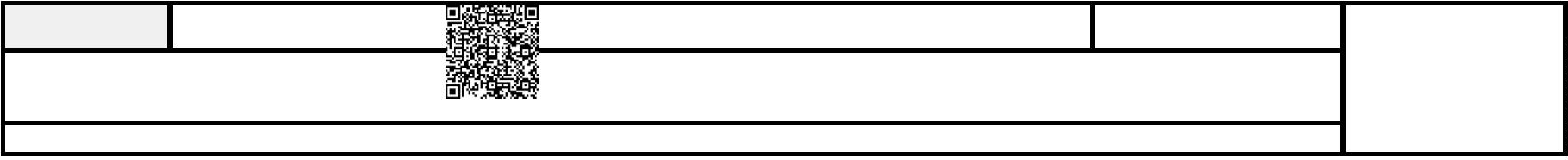 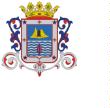 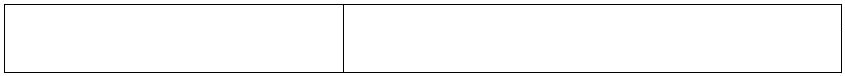 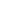 Expediente Nº:2023003225ESN-FS2023001287-//AYUNTAMIENTOdeLOS LLANOS DE ARIDANEN.R.E.L. 01380244_________LA PALMAcertificación del presente acuerdo en cumplimiento de lo indicado en el artículo 2de la precitada Ley 20/2021 de 28 de diciembre.Documento firmado electrónicamente.".Y para que así conste expido la presente, de orden y con el visto bueno de laAlcaldesa - Presidenta de este ayuntamiento María Noelia García Leal, en la Ciudadde Los Llanos de Aridane.Documento firmado electrónicamenteExcmo. Ayuntamiento de Los Llanos de Aridane – CIF: P3802400F • Plaza de España S/N. C.P. 38760. Los Llanos de Aridane. La Palma • Tfno.: 922 460 111 • Fax.: 922 461 264www.aridane.org • eadmin.aridane.org • e-mail: informacion@aridane.orgFirmado por:MIRIAM PÉREZ AFONSO - Secretaria GeneralMARÍA NOELIA GARCÍA LEAL - Alcaldesa-PresidentaFecha: 10-04-2023 13:56:50Fecha: 10-04-2023 14:03:38Nº expediente administrativo: 2023-003225 Código Seguro de Verificación (CSV): F430116C2A4C6A1F27185494AF72AE5AComprobación CSV: https://eadmin.aridane.org//publico/documento/F430116C2A4C6A1F27185494AF72AE5A .Fecha de sellado electrónico: 20-02-2024 11:56:22- 3/3 -Fecha de emisión de esta copia: 20-02-2024 11:56:22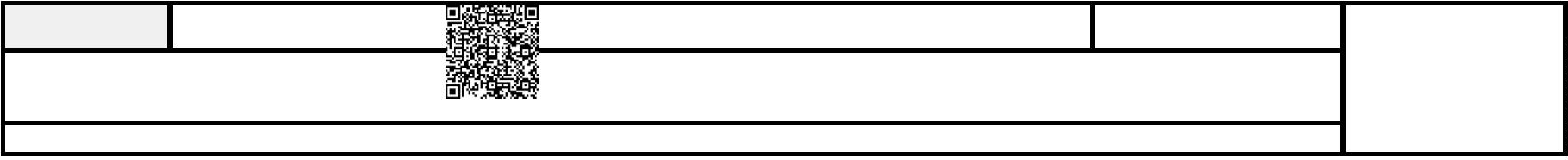 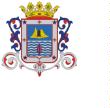 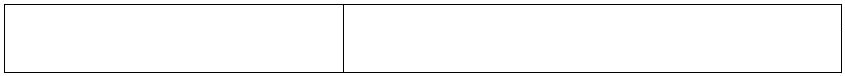 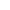 